Hà Nội, ngày 30 tháng 11 năm 2022	Tối 29/11/2022, tại Hà Nội, Tạp chí Cộng sản, Bộ Khoa học và Công nghệ, Tổng Liên đoàn Lao động Việt Nam và Tập đoàn Điện lực Việt Nam (EVN) phối hợp tổ chức Lễ trao giải cuộc thi “Sáng kiến vì cộng đồng lần thứ IV". Trong 22 sáng kiến được trao giải, có 4 sáng kiến từ Công ty TNHH MTV Điện lực Đà Nẵng (thuộc Tổng công ty Điện lực miền Trung, Tập đoàn Điện lực Việt Nam).	Tham dự lễ trao giải có đồng chí Đinh Tiến Dũng - Ủy viên Bộ Chính trị, Bí thư Thành ủy Hà Nội; đồng chí Võ Thị Ánh Xuân - Uỷ viên BCH Trung ương Đảng, Phó Chủ tịch nước. Đại diện ban tổ chức có đồng chí Đoàn Minh Huấn - Uỷ viên BCH Trung ương Đảng, Tổng Biên tập Tạp chí Cộng sản; đồng chí Huỳnh Thành Đạt - Uỷ viên BCH Trung ương Đảng, Bộ trưởng Bộ Khoa học và Công nghệ. Về phía Tập đoàn Điện lực Việt Nam có đồng chí Trần Đình Nhân – Phó Bí thư Đảng uỷ, Tổng giám đốc EVN dự và trao giải.	Cuộc thi “Sáng kiến vì cộng đồng" nhằm thúc đẩy và phát huy vai trò, đóng góp của quần chúng nhân dân, đặc biệt là thế hệ trẻ tham gia các hoạt động phát triển cộng đồng, giải quyết các vấn đề xã hội. Cuộc thi đã tiếp nhận gần 400 hồ sơ sáng kiến hợp quy chuẩn đăng ký tham gia bình chọn. Căn cứ vào thể lệ, các tiêu chí chấm điểm, qua hai vòng thẩm định, 165 sáng kiến đã được bình xét vòng sơ khảo, 40/165 sáng kiến được xét tham gia vòng chấm chung khảo. Ban tổ chức đã quyết định phê duyệt 22 hồ sơ sáng kiến tiêu biểu được biểu dương trong lễ trao giải bao gồm: 2 giải A; 4 giải B; 6 giải C và 10 giải khuyến khích.	Phát biểu tại buổi lễ, PGS.TS Huỳnh Thành Đạt - Bộ trưởng Bộ Khoa học và Công nghệ (KH&CN) cho biết, qua gần 10 năm triển khai, đến nay cuộc thi đã có hàng chục sáng kiến đoạt giải được triển khai ứng dụng trong nhiều lĩnh vực, mang đến những hiệu quả thiết thực trong công cuộc xây dựng và phát triển chung của đất nước. PGS. TS Huỳnh Thành Đạt nhấn mạnh, chương trình năm nay tiếp tục cho thấy, những sáng kiến tưởng như đơn giản, gần gũi nhưng nếu được nhân rộng, chia sẻ sẽ mang lại hiệu quả to lớn, mang lại cho cộng đồng không chỉ giá trị về vật chất mà còn là giá trị về tinh thần. 	Ngay sau khi chương trình “Sáng kiến vì cộng đồng” được phát động, EVN đã khuyến khích các tập thể và cá nhân có sáng kiến cũng như các CBNV tích cực tham gia cuộc thi. Tại cuộc thi Sáng kiến vì cộng đồng lần thứ IV, Tập đoàn Điện lực Việt Nam có 4 sáng kiến (thuộc Công ty TNHH MTV Điện lực Đà Nẵng) được vinh danh, gồm:Sáng kiến “Xây dựng hệ thống tra cứu chỉ số công tơ và chủ động cảnh báo sản lượng điện bất thường” - đại diện nhóm tác giả: Nguyễn Thảo Nguyên, đạt giải B. Giải pháp cung cấp kịp thời cảnh báo sản lượng điện bất thường, giúp khách hàng có kế hoạch sử dụng điện hợp lý. Bên cạnh đó, giải pháp còn giúp khách hàng và các công ty điện lực phát hiện sớm những trường hợp chập điện, rò rỉ điện sau công tơ, tránh việc tăng tổn thất điện và giảm chi phí cho khách hàng.Sáng kiến “Giải pháp giám sát tự động quá trình ghi chỉ số, phúc tra chỉ số trước khi phát hành hoá đơn tiền điện tại Công ty TNHH MTV Điện lực Đà Nẵng” - chủ nhiệm: Bùi Văn Minh, đạt giải C. Giải pháp giúp đảm bảo tính chính xác, nhanh chóng trong quá trình ghi chỉ số, phúc tra chỉ số trước khi phát hành hoá đơn, nâng cao công tác chăm sóc khách hàng, đồng thời tiết kiệm chi phí và nguồn lao động.Sáng kiến “Ứng dụng thuật toán tìm đường và thống kê dữ liệu từ xa tự động phân tích cảnh báo khách hàng có điện áp thấp” - chủ nhiệm: Trương Minh Tú, đạt giải khuyến khích. Giải pháp giúp nâng cao chất lượng công tác vận hành; theo dõi tình trạng vận hành lưới điện và ngăn ngừa sự cố lưới điện; nâng cao độ tin cậy cung cấp điện; tiết kiệm năng lượng nhờ giảm tổn thất điện năng,…Sáng kiến “Xây dựng mô hình đào tạo công nghệ tự động hóa trạm biến áp 110kV và thiết bị phân đoạn trên lưới phân phối” - chủ nhiệm: Nguyễn Như Khoa Nam, đạt giải khuyến khích. Giải pháp góp phần nâng cao hiệu quả vận hành các trạm biến áp 110kV; làm giảm thời gian mất điện khi có sự cố, góp phần cung cấp điện an toàn, ổn định.	Chương trình “Sáng kiến vì cộng đồng” được tổ chức thường kỳ 2 năm một lần, với mục tiêu tìm ra những sáng kiến, ý tưởng, những dự án sáng tạo, nhằm góp phần giải quyết các vấn đề chung của xã hội. Chương trình đã trở thành địa chỉ quen thuộc với những người đam mê sáng tạo và tâm huyết với hoạt động phát triển cộng đồng. Về phía EVN, qua 4 lần cuộc thi Sáng kiến vì cộng đồng được tổ chức, một số tập thể, cá nhân, cán bộ nhân viên ngành Điện đều có các sáng kiến đạt giải thưởng cao, trong đó có 2 giải Nhất, 2 giải Nhì, 3 giải Ba và 4 giải Khuyến khích.THÔNG TIN LIÊN HỆ:Ban Truyền thông - Tập đoàn Điện lực Việt Nam;Địa chỉ: Số 11 phố Cửa Bắc, phường Trúc Bạch, quận Ba Đình - Hà Nội;Email: bantt@evn.com.vn 	Điện thoại: 024.66946405/66946413; 	Website: www.evn.com.vn, www.tietkiemnangluong.vnFanpage: www.facebook.com/evndienlucvietnamYoutube: https://www.youtube.com/c/ĐIỆNLỰCVIỆTNAM_EVNnews Kênh Tiktok: https://www.tiktok.com/@dienlucvn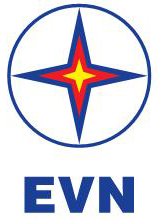 TẬP ĐOÀN ĐIỆN LỰC VIỆT NAMTHÔNG CÁO BÁO CHÍEVN CÓ 4 SÁNG KIẾN ĐƯỢC VINH DANH TẠI CUỘC THI SÁNG KIẾN VÌ CỘNG ĐỒNG LẦN IV